GAZİANTEP ÜNİVERSİTESİ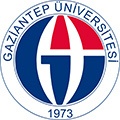 ÖĞRENCİ BİLGİ FORMUAdı - SoyadıT.C. Kimlik No Kayıt NumarasıDoğum TarihiCinsiyeti / UyruğuAnne / Baba TelefonuÖğrencinin KurumuBölüm Alan KoduDaha Önce Okuduğu Yıl SayısıUlusal Ders Kredi ToplamıAKTS  Kredisi Toplamı (Uygulanıyorsa)Özel Bakıma İhtiyacıGidilen Yükseköğretim Kurumundaki Eğitim DiliÖğrencinin Genel Not OrtalamasıDil SeviyesiDil Hazırlığı (Varsa)Öğrencinin Gideceği KurumÖğrencinin İletişim BilgileriGidilen Üniversitedeki İletişim BilgileriToplam BursÖn ÖdemeSon ÖdemeÖğrenim Başlangıç TarihiÖğrenim Bitiş TarihiÖğrenim Kademesi (Ön lisans, Lisans, Yüksek Lisans, Doktora) Daha Önce Farabi Programına Katılıp Katılmadığı(Evet / Hayır)Daha Önce Erasmus Programından Faydalanıp Faydalanmadığı(Evet / Hayır)Açıklamalar